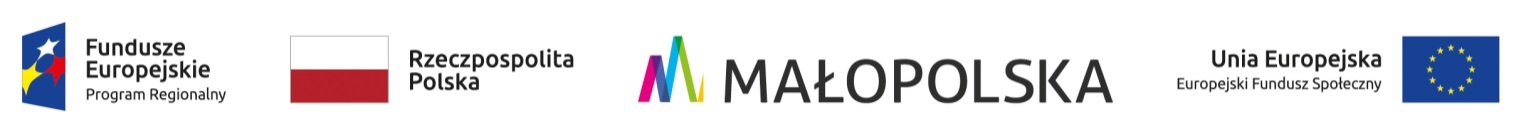 Załącznik Nr 1do  Zarządzenia Nr 10/2022Wójta Gminy Mogilany z dnia 26 stycznia 2022 							            ...…………………….. ……………………………………………                            (data przyjęcia wniosku)   Imię i nazwisko wnioskodawcy – rodzica dziecka……………………………………………  Adres do korespondencji w sprawach  rekrutacji……………………………………………                           Nr telefonWniosek o przyjęcie dziecka doPrzedszkola Samorządowego w Mogilanach ISKIERKA z Oddziałem w Libertowiena rok szkolny 2022/2023Dane osobowe dziecka i rodziców/ opiekunówWnioskując o przyjęcie kandydata:Deklaruję uczęszczanie dziecka do przedszkola,  od  godziny.............do godziny ….……. i korzystanie  z ……………….posiłków dziennie.                            (ilość)  *W Libertowie, od 1 września 2022 r., będzie działać odrębne przedszkole- Uchwała Nr XXXV/362/2021 Rady Gminy Mogilany z dnia 30 listopada 2021 r. w sprawie utworzenia Przedszkola Samorządowego w Libertowie.   Wskazanie kolejności wybranych publicznych przedszkoli/oddziałów przedszkolnych, w kolejności od najbardziej do najmniej preferowanych1………………………………………………………………2………………………………………………………………3………………………………………………………………Informacja o spełnianiu kryteriów określonych w ustawie i załącznikach do wniosku potwierdzających ich spełnianie*) we właściwej rubryce (Tak/Nie), przy każdym  z  siedmiu kryteriów należy wstawić  znak XDo wniosku dołączam  dokumenty potwierdzające spełnianie kryterium wymienionego w punkcie  ………………….   Informacja o spełnianiu dodatkowych kryteriów określonych przez organ prowadzący*) we właściwej rubryce (Tak/Nie), przy każdym z 6 kryteriów wstaw znak XZgodnie z Uchwałą Nr XXX/244/2017 Rady Gminy Mogilany z dnia 30 marca 2017 roku w sprawie ustalenia kryteriów wraz z liczbą punktów oraz dokumentów w postępowaniu rekrutacyjnym do publicznych przedszkoli, oddziałów przedszkolnych w szkołach podstawowych, prowadzonych przez Gminę Mogilany, spełnianie przez kandydata kryteriów, jest potwierdzane: pkt 1-3 skróconym aktem urodzenia dziecka, pkt 4 i 5 oświadczeniami.VI.  Do  wniosku  dołączam   dokumenty  o  spełnianiu  kryteriów  wymienionych w  punkcie/punktach           …………………. Dodatkowe informacje o dziecku i rodzinie, mogące wpłynąć na funkcjonowanie dziecka w ………………………………………………………………………………………………………………………………………………………………………………………………………………………………………………………………………………………………………VIII.  Inne uwagi, propozycje, sugestie       ………………………………………………………………………………………………………………………………………………………………………………………………………………………………………………………………………………………………………………Oświadczenia:Oświadczam, że  podane w deklaracji dane są zgodne z aktualnym stanem faktycznym.Jestem świadoma/y odpowiedzialności karnej za złożenie fałszywego  oświadczenia.Zobowiązuję się do niezwłocznego powiadomienia dyrektora w przypadku zaistnienia zmian zawartych w zgłoszeniu/wniosku.…………………………………………………………..                                       …………………………………………………………  Miejscowość, data 					      Czytelny podpis osoby składającej wniosek							                ( rodzica, prawnego opiekuna)…………………………………………………                                                   …………………………………………………………..Miejscowość, data                                                                            Czytelny podpis osoby składającej wniosek							                ( rodzica, prawnego opiekuna)Klauzula informacyjna dotycząca przetwarzania danych osobowych podczas rekrutacji dzieci 1.Administratorem danych osobowych przetwarzanych w ramach procesu rekrutacji jest Przedszkole Samorządowe w Mogilanach ISKIERKA z Oddziałem w Libertowie2.Kontakt z inspektorem ochrony danych  jest możliwy przy użyciu danych kontaktowych odo.dmarek@onet.pl3.Dane osobowe kandydatów oraz rodziców lub opiekunów prawnych kandydatów będą przetwarzane w celu przeprowadzenia postępowania rekrutacyjnego, o którym mowa w art. art. 130 ust 1 ustawy Prawo oświatowe (t. j. Dz. U. z 2021 r. poz. 1082) na podstawie art. 6 ust. 1 lit. c (przetwarzanie jest niezbędne do wypełnienia obowiązku prawnego ciążącego na administratorze) oraz art. 9 ust. 2 lit. G (przetwarzanie jest niezbędne ze względów związanych z ważnym interesem publicznym) RODO, w związku z art. 149 i 150 ustawy z dnia 14 grudnia 2016 r. Prawo oświatowe, określającego zawartość wniosku o przyjęcie do przedszkola  oraz wykaz załączanych dokumentów potwierdzających spełnianie kryteriów rekrutacyjnych, art. 127 ust. 1, ust. 4 i ust. 14, określającego sposób organizowania i kształcenia dzieci niepełnosprawnych, a także art. 160, który określa zasady przechowywania danych osobowych kandydatów i dokumentacji postępowania rekrutacyjnego.4.Odbiorcą danych osobowych zawartych we wniosku może być: uprawniony podmiot obsługi informatycznej dostarczający i obsługujący, którym dane powierzono, Komisja Rekrutacyjna powołana Zarządzeniem nr ……………… Dyrektora Przedszkola  z dnia ……….., organ prowadzący w zakresie zapewnienia miejsca realizacji wychowania przedszkolnego, organy administracji publicznej uprawnione do uzyskania takich informacji na podstawie przepisów prawa, z wyjątkiem organów publicznych, które mogą otrzymywać dane osobowe w ramach konkretnego postępowania zgodnie z prawem Unii lub prawem państwa członkowskiego5.Informacje dotyczące prowadzonego postępowania rekrutacyjnego, w tym w szczególności informacje o fakcie zakwalifikowania i przyjęcia kandydata mogą zostać wykorzystane przez Przedszkole w celu usprawnienia procesu rekrutacji   i wyeliminowania zjawiska blokowania miejsc.6.Dane osobowe nie będą przekazywane do państwa trzeciego ani do organizacji międzynarodowej.7.Dane będą przechowywane przez okres wskazany w art. 160 ustawy Prawo oświatowe, z którego wynika, że dane osobowe kandydatów zgromadzone w celach postępowania rekrutacyjnego oraz dokumentacja postępowania rekrutacyjnego są przechowywane nie dłużej niż do końca okresu, w którym dziecko korzysta z wychowania przedszkolnego w Przedszkolu ……………., zaś dane osobowe kandydatów nieprzyjętych zgromadzone w celach postępowania rekrutacyjnego są przechowywane przez okres roku, chyba że na rozstrzygnięcie dyrektora przedszkola, została wniesiona skarga do sądu administracyjnego i postępowanie nie zostało zakończone prawomocnym wyrokiem.8.Rodzicom lub opiekunom prawnym kandydata przysługuje prawo dostępu do danych osobowych kandydata, żądania ich sprostowania lub usunięcia. Wniesienie żądania usunięcia danych jest równoznaczne z rezygnacją z udziału w procesie rekrutacji. Ponadto przysługuje im prawo do żądania ograniczenia przetwarzania w przypadkach określonych w art. 18 RODO. Prawo do odwołania zgody, przysługuje tylko w takim zakresie w jakim zgoda została udzielana, ale bez wpływu na przetwarzanie jakiego dokonano przed jego odwołaniem.9.W ramach procesu rekrutacji dane nie są przetwarzane na postawie art. 6 ust. 1 lit. e) lub f) RODO, zatem prawo do wniesienia sprzeciwu na podstawie art. 21 RODO, nie przysługuje.10.Jedyną podstawą prawną przetwarzania danych w procesie rekrutacji do przedszkola jest art. 6 ust. 1 lit. c) RODO, nie przysługuje prawo do przenoszenia danych na podstawie art. 20 RODO.11.W toku przetwarzania danych na potrzeby procesu rekrutacji nie dochodzi do wyłącznie zautomatyzowanego podejmowania decyzji ani do profilowania, o których mowa w art. 22 ust. 1 i ust. 4 RODO – żadne decyzje dotyczące przyjęcia do placówki, nie zapadają automatycznie oraz nie buduje się jakichkolwiek profili kandydatów.12.Rodzicom lub opiekunom prawnym kandydata, w przypadku podejrzenia, że przetwarzanie danych w procesie rekrutacji narusza obowiązujące przepisy prawa, przysługuje prawo wniesienia skargi do organu nadzorczego, zgodnie z art. 77 RODO, gdy uznają, że przetwarzanie ich danych osobowych narusza przepisy RODO. Skargi należy kierować do Prezesa Urzędu Ochrony Danych Osobowych ( na adres Urząd Ochrony Danych Osobowych, ul. Stawki 2, 00-193 Warszawa).13.Podanie danych zawartych w formularzach dotyczących rekrutacji do przedszkola i dołączonych dokumentach nie jest obowiązkowe, stanowi jednak warunek udziału w postępowaniu rekrutacyjnym do przedszkola oraz umożliwia korzystanie z uprawnień wynikających z kryteriów rekrutacji i wynika to w szczególności z przepisów wskazanych w pkt 3. Podanie danych zawartych we wniosku jest konieczne dla udziału w procesie rekrutacji do przedszkola, natomiast podanie (w tym dołączenie stosownych dokumentów) danych potwierdzających spełnianie poszczególnych kryteriów obowiązujących w rekrutacji jest konieczne, aby zostały wzięte pod uwagę.  Oświadczam, że zapoznałam/łem* się z treścią ww. Informacji. …………………………………………………                                                  …………………………………………………………..Miejscowość, data                                                                           Czytelny podpis osoby składającej wniosek							             ( rodzica, prawnego opiekuna)…………………………………………………                                                   …………………………………………………………..Miejscowość, data                                                                            Czytelny podpis osoby składającej wniosek							                ( rodzica, prawnego opiekuna)Decyzja  DyrektoraDziecko zostaje przyjęte/nieprzyjęte* do Przedszkola Samorządowego w Mogilanach Iskierka z Oddziałem w LibertowieUzasadnienie:………………………………………………………………………………….………………………………………………………………………………………………………………………………………………………………………………………………………………………………………………………………………………………………………………………………………………………………………………                                                                          			                                                    ………………………………………….                           ……………………………….                      Data 					              Czytelny podpis dyrektoraProjekt „ Nowe oddziały przedszkolne w Mogilanach” nr  RPMP.10.01.01-12-0173/19 współfinansowany przez Unię Europejską w ramach Regionalnego Programu Operacyjnego Województwa Małopolskiego na lata 2014-20201.Imię/imiona i nazwisko dziecka 2.Data i miejsce urodzenia dziecka3.PESEL dziecka(w przypadku braku PESEL serię i numer paszportu lub innego dokumentu potwierdzającego tożsamość)4.Adres zamieszkania dziecka5. Adres stałego zameldowania dziecka (w przypadku, gdy jest inny niż adres zamieszkania)6.Imiona i nazwiska rodziców/prawnych opiekunów dziecka lub osób/podmiotów sprawujących pieczę zastępczą nad dzieckiem(podkreślić właściwe)Matka6.Imiona i nazwiska rodziców/prawnych opiekunów dziecka lub osób/podmiotów sprawujących pieczę zastępczą nad dzieckiem(podkreślić właściwe)Ojciec7.Adres miejsca zamieszkania matki  dzieckaKod pocztowy, miejscowośćKod pocztowy, miejscowość7.Adres miejsca zamieszkania matki  dzieckaUlica, nr domu/mieszkaniaUlica, nr domu/mieszkania7.Adres miejsca zamieszkania matki  dzieckaTelefon do kontaktuTelefon do kontaktu7.Adres miejsca zamieszkania matki  dzieckaAdres poczty elektronicznejAdres poczty elektronicznej8.Adres miejsca zamieszkania ojca  dzieckaKod pocztowy, miejscowośćKod pocztowy, miejscowość8.Adres miejsca zamieszkania ojca  dzieckaUlica, nr domu/mieszkaniaUlica, nr domu/mieszkania8.Adres miejsca zamieszkania ojca  dzieckaTelefon do kontaktuTelefon do kontaktu8.Adres miejsca zamieszkania ojca  dzieckaAdres poczty elektronicznejAdres poczty elektronicznej        Miejscowość We właściwej rubryce wstawić  znak  XLibertów*MogilanyL.p.KryteriumDokument potwierdzający spełnianie kryteriumTak*)Nie*) 1.Wielodzietność rodziny dzieckaOświadczenie o wielodzietności rodziny dziecka2.Niepełno-sprawność dzieckaOrzeczenie o potrzebie kształcenia specjalnego wydane ze względu na niepełnosprawność, orzeczenie o niepełnosprawności lub o stopniu niepełnosprawności Oryginał, notarialnie poświadczona kopia  albo urzędowo poświadczony zgodnie z art. 76a § 1 Kodeksu postępowania administracyjnego odpis lub wyciąg z dokumentu  lub kopia poświadczona za zgodność z oryginałem  przez rodzica kandydata3.Niepełno-sprawność jednego z rodziców dzieckaOrzeczenie o niepełnosprawności lub o stopniu niepełnosprawności lub orzeczenie równoważne w rozumieniu przepisów ustawy z dnia 27 sierpnia 1997 r. o rehabilitacji zawodowej i społecznej oraz zatrudnianiu osób niepełnosprawnych (t. j. Dz. U. z 2021 r. poz. 573 z późn. zm.)Oryginał, notarialnie poświadczona kopia  albo urzędowo poświadczony zgodnie z art. 76a § 1 Kodeksu postępowania administracyjnego odpis lub wyciąg z dokumentu  lub kopia poświadczona za zgodność z oryginałem  przez rodzica kandydata4.Niepełno-sprawność obojga rodziców dzieckaOrzeczenia o niepełnosprawności lub o stopniu niepełnosprawności lub orzeczenia równoważne w rozumieniu przepisów ustawy z dnia 27 sierpnia 1997 r. o rehabilitacji zawodowej i społecznej oraz zatrudnianiu osób niepełnosprawnych (t. j. Dz. U. z 2021 r. poz. 573 z późn. zm.)Oryginał, notarialnie poświadczona kopia  albo urzędowo poświadczony zgodnie z art. 76a § 1 Kodeksu postępowania administracyjnego odpis lub wyciąg z dokumentu  lub kopia poświadczona za zgodność z oryginałem  przez rodzica kandydata5.Niepełno-sprawność rodzeństwa dziecka Orzeczenie o niepełnosprawności lub o stopniu niepełnosprawności lub orzeczenie równoważne w rozumieniu przepisów ustawy z dnia 27 sierpnia 1997 r. o rehabilitacji zawodowej i społecznej oraz zatrudnianiu osób niepełnosprawnych (t. j. Dz. U. z 2021 r. poz. 573 z późn. zm.)Oryginał, notarialnie poświadczona kopia albo urzędowo poświadczony zgodnie z art. 76a § 1 Kodeksu postępowania administracyjnego odpis lub wyciąg z dokumentu  lub kopia poświadczona za zgodność z oryginałem  przez rodzica kandydata6.Samotne wychowywanie dziecka w rodzinie Prawomocny wyrok sądu rodzinnego orzekający rozwód lub separację lub akt zgonu oraz oświadczenie o samotnym wychowywaniu dziecka oraz niewychowywaniu żadnego dziecka wspólnie z jego rodzicem Oryginał, notarialnie poświadczona kopia  albo urzędowo poświadczony zgodnie z art. 76a § 1 Kodeksu postępowania administracyjnego odpis lub wyciąg z dokumentu  kopia poświadczona, za zgodność z oryginałem  przez rodzica kandydata7.Objęcie dziecka pieczą zastępcząDokument poświadczający objęcie dziecka pieczą zastępczą zgodnie z ustawą z dnia 9 czerwca 2011 r. o wspieraniu rodziny i systemie pieczy zastępczej (t. j. Dz. U. z 2020 r. poz. 821 z późn. zm.)Oryginał, notarialnie poświadczona kopia  albo urzędowo poświadczony zgodnie z art. 76a § 1 Kodeksu postępowania administracyjnego odpis lub wyciąg z dokumentu  lub kopia poświadczona za zgodność z oryginałem przez rodzica kandydataL.p.KryteriumTak*)Nie*)1.Dziecko podlegające obowiązkowi rocznego przygotowania przedszkolnego2.Dziecko pięcioletnie 3.Dziecko czteroletnie i trzyletnie4.Dziecko, którego oboje rodzice pracują, wykonują pracę na podstawie umowy cywilnoprawnej, pobierają naukę w systemie dziennym, prowadzą gospodarstwo rolne lub pozarolniczą działalność gospodarczą5.Rodzeństwo kandydata uczęszcza do przedszkola, oddziału przedszkolnego lub kontynuuje edukację w szkole podstawowej, w obwodzie, której funkcjonuje przedszkole lub oddział przedszkolny6.Zadeklarowanie przez rodzica/rodziców lub prawnych opiekunów kandydata korzystania przez niego z oferty przedszkola powyżej pięciu godzin, stanowiących podstawę programową- trzy godziny i więcej